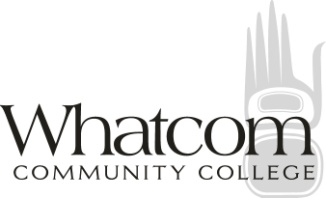 Today, _______________, I certify by my signature below that I have completed the video presentation on Whatcom Community College’s Sexual Harassment/Discrimination Awareness Training. I understand that this training is required of all state employees and that this notice will be placed in my personnel file affirming compliance with this directive.______________________________      	___________________________________Printed Name				Signature